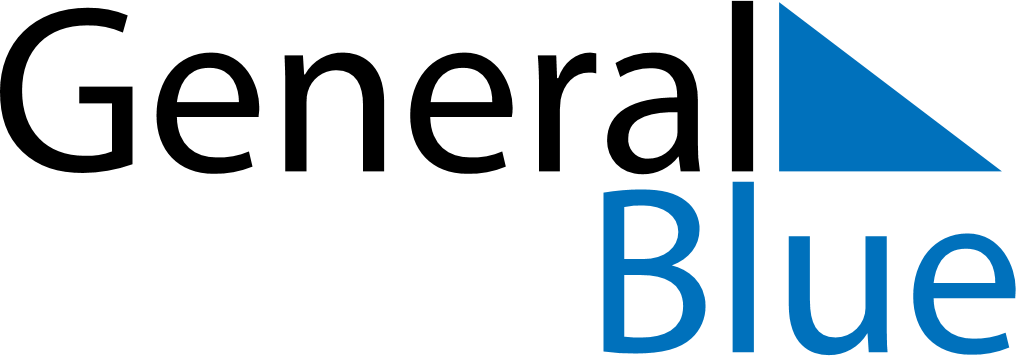 June 2024June 2024June 2024June 2024June 2024June 2024June 2024Gangtok, Sikkim, IndiaGangtok, Sikkim, IndiaGangtok, Sikkim, IndiaGangtok, Sikkim, IndiaGangtok, Sikkim, IndiaGangtok, Sikkim, IndiaGangtok, Sikkim, IndiaSundayMondayMondayTuesdayWednesdayThursdayFridaySaturday1Sunrise: 4:40 AMSunset: 6:25 PMDaylight: 13 hours and 45 minutes.23345678Sunrise: 4:40 AMSunset: 6:26 PMDaylight: 13 hours and 45 minutes.Sunrise: 4:40 AMSunset: 6:26 PMDaylight: 13 hours and 46 minutes.Sunrise: 4:40 AMSunset: 6:26 PMDaylight: 13 hours and 46 minutes.Sunrise: 4:40 AMSunset: 6:27 PMDaylight: 13 hours and 47 minutes.Sunrise: 4:40 AMSunset: 6:27 PMDaylight: 13 hours and 47 minutes.Sunrise: 4:40 AMSunset: 6:28 PMDaylight: 13 hours and 48 minutes.Sunrise: 4:40 AMSunset: 6:28 PMDaylight: 13 hours and 48 minutes.Sunrise: 4:40 AMSunset: 6:29 PMDaylight: 13 hours and 49 minutes.910101112131415Sunrise: 4:40 AMSunset: 6:29 PMDaylight: 13 hours and 49 minutes.Sunrise: 4:40 AMSunset: 6:29 PMDaylight: 13 hours and 49 minutes.Sunrise: 4:40 AMSunset: 6:29 PMDaylight: 13 hours and 49 minutes.Sunrise: 4:40 AMSunset: 6:30 PMDaylight: 13 hours and 50 minutes.Sunrise: 4:40 AMSunset: 6:30 PMDaylight: 13 hours and 50 minutes.Sunrise: 4:40 AMSunset: 6:31 PMDaylight: 13 hours and 50 minutes.Sunrise: 4:40 AMSunset: 6:31 PMDaylight: 13 hours and 51 minutes.Sunrise: 4:40 AMSunset: 6:31 PMDaylight: 13 hours and 51 minutes.1617171819202122Sunrise: 4:40 AMSunset: 6:32 PMDaylight: 13 hours and 51 minutes.Sunrise: 4:40 AMSunset: 6:32 PMDaylight: 13 hours and 51 minutes.Sunrise: 4:40 AMSunset: 6:32 PMDaylight: 13 hours and 51 minutes.Sunrise: 4:40 AMSunset: 6:32 PMDaylight: 13 hours and 51 minutes.Sunrise: 4:40 AMSunset: 6:32 PMDaylight: 13 hours and 51 minutes.Sunrise: 4:41 AMSunset: 6:33 PMDaylight: 13 hours and 51 minutes.Sunrise: 4:41 AMSunset: 6:33 PMDaylight: 13 hours and 51 minutes.Sunrise: 4:41 AMSunset: 6:33 PMDaylight: 13 hours and 51 minutes.2324242526272829Sunrise: 4:41 AMSunset: 6:33 PMDaylight: 13 hours and 51 minutes.Sunrise: 4:42 AMSunset: 6:33 PMDaylight: 13 hours and 51 minutes.Sunrise: 4:42 AMSunset: 6:33 PMDaylight: 13 hours and 51 minutes.Sunrise: 4:42 AMSunset: 6:34 PMDaylight: 13 hours and 51 minutes.Sunrise: 4:42 AMSunset: 6:34 PMDaylight: 13 hours and 51 minutes.Sunrise: 4:42 AMSunset: 6:34 PMDaylight: 13 hours and 51 minutes.Sunrise: 4:43 AMSunset: 6:34 PMDaylight: 13 hours and 51 minutes.Sunrise: 4:43 AMSunset: 6:34 PMDaylight: 13 hours and 50 minutes.30Sunrise: 4:44 AMSunset: 6:34 PMDaylight: 13 hours and 50 minutes.